НОУ дополнительного профессионального образования«Экспертно-методический центр»Научно-издательский центр «Articulus-инфо»Положение о Международной научно-практическая конференции «СОВРЕМЕННАЯ НАУЧНАЯ МЫСЛЬ» по проблеме «Современные технические науки: традиции и инновационная практика»1. Общие положения1.1. Настоящее Положение регламентирует порядок и условия проведения и участия в Международной научно-практической конференции «Современная научная мысль» по проблеме «Современные технические науки: традиции и инновационная практика» (далее – Конференция).1.2. Конференция проводится с 20.09.2016 г. по 10.11.2016 г. 1.3. Организаторы Конференции – ФГБОУ ВПО Чувашский государственный университет имени И.Н. Ульянова (Центр дополнительного образования) и Негосударственное образовательное учреждение дополнительного профессионального образования «Экспертно-методический центр», официально зарегистрированное в Министерстве Юстиции России некоммерческое образовательное учреждение повышения квалификации (Свидетельство о государственной регистрации некоммерческой организации № 1122100000582 выдано Министерством Юстиции Российской Федерации; Лицензия на образовательную деятельность серии 21Л01 №0000094 и 21Л01 №000286) и научно - методический е-журнал «Наука и образование: новое время» (Свидетельство о регистрации средства массовой информации Эл №ФС77-56964 Роскомнадзора; ISSN 2312-4431, выданный Международным центром ISSN – г. Париж).1.4. Международная научно-практическая конференции «Современная научная мысль» по проблеме «Современные технические науки: традиции и инновационная практика» – официальное мероприятие: организаторы данного мероприятия – официальные учреждения, имеющие лицензию;материалы конференции проходят редакционно-издательскую обработку;по материалам конференции издаётся электронный сборник материалов международной научно-практическая конференции с указанием выходных данных; присваиваются индексы ББК, УДК, авторский знак и ISBN – Международный стандартный номер сборника (International Standard Book Number); осуществляется государственная регистрация и библиографический учет обязательных экземпляров электронных изданий в Федеральном государственном унитарном предприятии НТЦ «Информрегистр» (требования ВАК);материалы конференции размещаются в системе Российского индекса научного цитирования (РИНЦ) Научной электронной библиотеки (г. Москва), с которой наш Центр заключил договор (договор 815-08/201 ЗК); Главный редактор электронных сборников – доктор педнаук, профессор, академик МАНПО.1.5. Также Вы можете пройти повышение квалификации в ФГБОУ ВПО «Чувашский государственный университет имени И.Н. Ульянова» (очно, дистанционно; подробно  в разделе 7).2. Организационная структура Конференции2.1. Для организации и проведения Конференции создается Оргкомитет, в состав которого входят сотрудники Экспертно-методического центра, представители научно-педагогического сообщества.2.2. С целью проведения экспертизы и оценки поступивших работ создается Экспертный совет, в состав которого входят сотрудники Экспертно-методического центра, сотрудники научно-методического журнала «Наука и образование: новое время», представители научно-педагогического сообщества. 3. Участники Конференции 3.1. К участию в конференции приглашаются аспиранты, соискатели, докторанты, научные сотрудники, студенты (только в соавторстве с научным руководителем), педагоги и руководители организаций среднего профессионального образования, высшего образования и практикующие специалисты. 3.2. Участники Конференции могут представлять как индивидуально выполненные работы, так и работы, выполненные авторскими коллективами с количеством участников не более пяти человек (см. п. 6.1. данного Положения).4. Порядок проведения Конференции 4.1. Формат проведения Конференции – заочный, т.е. автор не выступает с докладом, но присылает материалы с учетом их последующей публикации в официальном электронном сборнике материалов Конференции (см.п.1.4.). 4.2. Сроки проведения: с 20.09.2016 г. по 10.11.2016 г.. Последний день приема заявок – 10.11.2016 г.4.3. Секции Конференции:Секция 1. Инженерная графика, САПР, CAD, CAE. Специальность 05.01.01.Секция 2. Информатика, вычислительная техника и управление. Специальность 05.13.00.Секция 3. Электроника. Специальность 05.27.00.Секция 4. Машиностроение и машиноведение. Специальность 05.02.00.Секция 5. Энергетика и энергетические техника и технологии. Специальность 05.14.00.Секция 6. Горная и строительная техника и технологии. Специальность 05.05.00.Секция 7. Материаловедение и металлургическое оборудование и технологии. Специальность 05.16.00.Секция 8. Транспорт и связь, кораблестроение. Специальность 05.22.00, 05.08.00.Секция 9. Аэрокосмическая техника и технологии. Специальность 05.07.10.Секция 10. Строительство и архитектура. Специальность 05.23.00.Секция	11. Сельское и лесное хозяйство, агроинженерные системы. Специальность 06.00.00, 06.03.00.Секция 12. Химическая техника и технология. Специальность 05.17.00.Секция 13. Технология продовольственных продуктов. Специальность 05.18.00.Секция 14.Технология материалов и изделий легкой промышленности. Специальность 05.19.00.Секция 15. Приборостроение, метрология, радиотехника. Специальность 05.11.00, 05.12.00.Секция 16. Электротехника. Специальность 05.09.00.Секция 17. Безопасность жизнедеятельности человека, промышленная безопасность, охрана труда и экология. Специальность 05.26.00.Секция 18. Инжиниринговые и научно-технические системы и платформы.Специальность 05.13.12.Секция 19. Организация производства и менеджмент, системы управления качеством. Специализация 05.02.22, 05.02.23.Секция 20.Нанотехнологии и наноматериалы. Специальность 05.16.08.Секция 21. Методология и философия науки и техники Специальность 09.00.08.Секция 22. Информационные технологии. Специальность 05.25.05.Секция 23. Общие вопросы технических наук4.4. Для участия в Конференции необходимо прислать в Оргкомитет в электронном виде по электронной почте с пометкой «Современная научная мысль: технические науки» заявку (см. Приложение 1) и материалы, соответствующие секциям, объемом не менее 3 страниц. Заявку и работу следует оформить в отдельных файлах.4.5. Принцип проведения Конференции:4.5.1. ВСЕ материалы конференции размещаются в обязательном порядке:1- в электронном сборнике материалов конференции. Сборник официальный: РИНЦ, УДК, ББК, ISBN; государственный учёт в ФГУП НТЦ "Информрегистр"- требование ВАК.2- на сайте emc21.ru (в разделе «Конференции»). Факт участия в конференции подтверждается электронным сертификатом (бесплатно, в ), в котором указываются выходные сведения о сборнике. Также можете заказать печатный вариант сертификата.3- на сайте http://elibrary.ru, что подразумевает их индексацию в наукометрической базе (РИНЦ). Это позволит отследить цитируемость Вашей статьи в научных изданиях. Для отслеживания цитируемости Вашей работы в научных изданиях Вам необходимо зарегистрироваться на сайте elibrary.ru4.5.2. Авторы в течение 4 рабочих дней после одобрения статьи / работы для её публикации, отправки квитанции об оплате и подтверждения факта оплаты бесплатно получат электронный Сертификат участия в Международной научно-практической конференции «Современная научная мысль» по проблеме «Современные технические науки: традиции и инновационная практика» Также можете заказать печатный вариант сертификата.4.5.3. По материалам мероприятия издаётся электронный сборник (диск) материалов Международной научно-практической конференции с указанием выходных данных, официально выпущенный и оформленный (см.п.4.5.1. и п.1.4.). Диск издаётся только для рассылки обязательных экземпляров в соответствии с законом РФ "Об обязательном экземпляре документов" в ведущие библиотеки страны и государственной регистрации и библиографического учета обязательных экземпляров электронных изданий в Федеральном государственном унитарном предприятии НТЦ "Информрегистр"(требования ВАК).4.5.4. После официального издания электронного сборника имеется возможность заказать:- Свидетельство о размещении статьи / работы в официальном сборнике материалов Международной научно-практической конференции «Современная научная мысль» по проблеме «Современные технические науки: традиции и инновационная практика» с указанием информации о всех выходных данных сборника материалов;- Официальную справку "Об участии в создании электронного издания", выданную Федеральным государственным унитарным предприятием Научно-технический центр «Информрегистр» (пример справки см. в приложении 2); - диск - электронный сборник материалов Международной научно-практической конференции «Современная научная мысль» по проблеме «Современные технические науки: традиции и инновационная практика»». Диск с материалами конференции изготавливается дополнительно (см.п 4.5.3.) для участников конференции только по заявке (см.заявку-п.18).5. Требования к оформлению представляемой работыК публикации в электронном сборнике принимаются статьи объемом не менее 3 страниц.Работы должны быть выполнены в редакторе Microsoft Word: ориентация листа – книжная, формат А4, поля по  по периметру страницы, шрифт Times New Roman, размер шрифта для всей статьи, кроме таблиц – 14 пт, размер шрифта для таблиц – 12 пт, междустрочный интервал – одинарный, выравнивание по ширине страницы, абзацный отступ –  (без использования клавиш «Tab» или «Пробел»). Страницы НЕ нумеруются. Использование в тексте разрывов страниц НЕ допускается.Таблицы и схемы должны представлять собой обобщенные материалы исследований. Рисунки должны быть четкими и легко воспроизводимыми. Названия и номера рисунков должны быть указаны под рисунками, названия и номера таблиц – над таблицами. Таблицы, схемы, рисунки и формулы не должны выходить за пределы указанных полей.Список литературы оформляется в соответствии с ГОСТ Р 7.0.5-2008 в алфавитном порядке. Оформлять ссылки на соответствующий источник списка литературы следует в тексте в квадратных скобках (например: [1, с. 233]). Использование автоматических постраничных ссылок НЕ допускается. Рекомендации для Компоновки текста: в первой строке: фамилия, имя и отчество автора (полностью); во второй строке: ученая степень, должность, организация, город. Если авторов несколько – вся информация о втором авторе приводится ниже информации о первом и т. д.;  далее: название статьи; далее: аннотация; далее: ключевые слова (4–8 слов или словосочетаний, разделенных запятыми).Оргкомитет оставляет за собой право не опубликовывать работы,не соответствующие требованиям п.5. настоящего положенияОбразец оформленияСтепанова Мария Павловна, учитель информатики,МОУ «СОШ № 12», г. Чебоксары, Чувашская РеспубликаРАЗРАБОТКА ИНСТРУМЕНТАРИЯ ОЦЕНКИУРОВНЯ СФОРМИРОВАННОСТИ ОБЩИХ КОМПЕТЕНЦИЙАннотация.Ключевые слова: Текст, Текст, Текст, Текст, Текст, Текст, Текст, Текст, Текст, Текст, Текст, Текст, Текст, Текст, Текст, Текст, Текст, Текст, Текст, Текст, Текст, Текст, Текст, Текст, Текст, Текст.Мы будем Вам признательны, если в тексте будут отсутствовать двойные пробелы, знаки разрыва строки, автоматические переносы, разреженный или уплотненный межбуквенный интервал!!!6. Стоимость участия в Международной научно-практической конференции 6.1.6.2. Реквизиты для оплаты предоставляются авторам после одобрения и принятия статьи.Скидка 5 % - за размещение ссылки на Положение данного мероприятия или размещение Положения на сайте образовательного учрежденияСкидка 5% на публикацию статьи объемом от 10 страниц.Скидки суммрируются.6.3. После оплаты организационного взноса необходимо уведомить Оргкомитет об оплате, выслав отсканированную квитанцию об оплате по факсу или на e-mail.Убедитесь, что Ваше письмо получено! Подтверждение придет Вам по e-mail, с которого осуществлялась отсылка материалов. Если Вы не получили подтверждение о получении письма в течение трех рабочих дней, повторите отправку.Письмо с одобрением публикации статьи и реквизитами для оплаты придет Вам на электронный адрес, указанный в заявке7. ПОВЫШЕНИЕ КВАЛИФИКАЦИИ, профессиональная переподготовка, участие в обучающих семинарах В рамках деятельности Центра дополнительного образования ФГБОУ ВПО «Чувашский государственный университет имени И.Н. Ульянова» участники Конференции и другие заинтересованные лица имеют возможность пройти повышение квалификации, профессиональную переподготовку по следующим направлениям: Государственное и муниципальное управление, Дизайн, землеустройство и кадастр недвижимости, Иностранные языки, Информационные технологии, Искусство, Медицина, Психология, Педагогика, Русский язык и литература, Экология и география, Туризм и экскурсионное дело, Энергетика и электротехника, Экономика, Юриспруденция.Контакты с Центром дополнительного образования ЧГУ: Телефон:  (8352) 58-45-74, 45-20-67 (3801)Факс: (8352) 58-45-74E-mail: cdo_chuvsu@bk.ruАдрес Центра дополнительного образования:428015, Россия, Чувашская республика, город Чебоксары, Московский проспект, д. 15, ЧГУ им. И.Н. Ульянова, корпус Г, ауд. К-204. 8. Контактные данные ОргкомитетаАдрес: 428018, г. Чебоксары, ул. Афанасьева, д.8, офис 331 (приёмная директора), Экспертно-методический центрТел./факс: 8(8352)- 58-31-27.E-mail: articulus-info@mail.ru Skype: articulus-info.ru Контактные лица – Светлана Романовна, Татьяна Геннадьевна.Заявка на участие вМеждународной научно-практической конференции «Современная научная мысль» по проблеме «Современные технические науки: традиции и инновационная практика»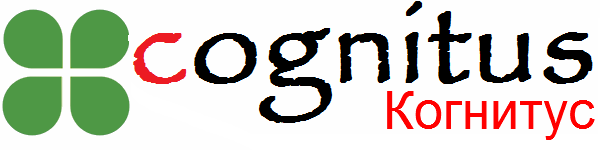 Международные и Всероссийские научно-практические конференцииРИНЦwww.emc21.ruE-mail: articulus-info@mail.ruУслугаСтоимость1. Стоимость 1 страницы статьи140 руб.2. Электронный Сертификат; А-5 (в течение 4 дней после подтверждения факта оплаты) бесплатно – 1 экз. (для автора); 70 руб. – для соавтора4. Оригинал Сертификата на бумажном носителе; А-5 (отправляется Почтой России сразу после оплаты организационного взноса)- Для авторов - бесплатно –Почтовые расходы: 90 рублей на одного участника; для соавтора 160 рублей по России; 250 руб. в страны Зарубежья (за пересылку Почтой России на один почтовый адрес)5. Рисунки (фото, диаграммы), формулы или таблицы в тексте статьибесплатно6. Свидетельство о размещении статьи / работы в официальном электронном сборнике материалов Международной научно-практической конференции с указанием информации о всех выходных данных сборника материалов (А-4)Электронное Свидетельство – 130 руб.Оригинал Свидетельства – 250 руб. (с пересылкой Почтой России)7. Диплом «За активное участие в Международной научно-практической конференции» с указанием информации о всех выходных данных сборника материалов научно-практической конференции.Электронное Свидетельство – 130 руб.Оригинал Свидетельства – 250 руб. (с пересылкой Почтой России)8. Официальная справка "Об участии в создании электронного издания", выданная Федеральным государственным унитарным предприятием Научно-технический центр «Информрегистр» (пример справки см. в приложении 2).980 руб. (с пересылкой Почтой России)9.Электронный диск «Материалы международной научно-практической конференции «Современная научная мысль. «Современные технические науки: традиции и инновационная практика».350 руб. (с пересылкой Почтой России)10.Рецензия на Вашу работу (пишите письмо экспертам на e-mail: ekspert-centr@inbox.ru о намерении получить рецензию на статью / работу) Сумма оплаты зависит от количества страниц1. Ф.И.О. автора/соавторов (полностью)2. Место работы (название учреждения полностью, например, ФГБОУ ВПО «Чувашский государственный педагогический университет им. И.Я. Яковлева»)3. Должность4. Ученая степень, звание (если есть)5. Почтовый адрес, на который следует выслать Сертификат или/и Диплом (с указанием индекса), ФИО получателя*Если Вы указываете адрес учреждения, необходимо указать НАЗВАНИЕ УЧРЕЖДЕНИЯ6. Контактный телефон (по которому можно дозвониться)7. E-mail (действующий)8. Название статьи9. Скидка 5% на публикацию статьи объемом от 10 страниц.См.п.6.2. данного положения.Укажите количество страниц10. Скидка 5 % - за размещение ссылки на Положение данного мероприятия или размещение Положения на сайте образовательного учрежденияГиперссылка на страницу, на которой размещена информация11. Укажите наименование мероприятия, в котором Вы принимали участие и дату проведения для определения персональной скидки на публикацию (НОУ ДПО «Экспертно-методический центр»).См. п.6.2. данного положения (от 1 до 5 публикаций – 5%).12. Для авторов. Сертификат (электронный) участия в Международной научно-практической конференции  для одного автора А-5 - БЕСПЛАТНО-ДА / НЕТ (Нужное оставить; указать для кого-Ф.И.О.)13. Для авторов. Сертификат (печатный) участия в Международной научно-практической конференции  для одного автора А-5. -Сертификат- БЕСПЛАТНО-Почтовые расходы - 90 рублей на одного участникаДА / НЕТ (Нужное оставить; указать для кого-Ф.И.О.)14. Для соавторов. Количество дополнительных экземпляров сертификатов участия в Международной научно-практической конференции  А-5;  160 руб. (с пересылкой Почтой России; 70 руб.-сертификат + 90 руб.-почтовые расходы)ДА / НЕТ (Нужное оставить; указать для кого-Ф.И.О.)15.Свидетельство о размещении статьи / работы в официальном сборнике материалов Международной научно-практической конференции с указанием информации о всех выходных данных сборника материалов (А-4)(Нужное оставить; указать для кого-Ф.И.О.)-ДА / НЕТ -Электронное Свидетельство – 130 руб.-Оригинал Свидетельства - 250 (пересылка Почтой России)16. Официальная  справка "Об участии в создании электронного издания", выданная Федеральным государственным унитарным предприятием Научно-технический центр «Информрегистр» (пример справки  см. в приложении 2). 980 руб. (с пересылкой Почтой России)ДА / НЕТ (Нужное оставить; указать для кого-Ф.И.О.)17. Электронный диск «Материалы международной научно-практической конференции «Современная научная мысль. «Современные технические науки: традиции и инновационная практика» (см. в положении - п.4.5; 1.4.) – 350 руб. (с пересылкой Почтой России) ДА / НЕТ (Нужное оставить; указать для кого-Ф.И.О.)18. Планирую участие в повышении квалификации (дистанционно). Раздел 7 положенияДа / Нет (убираете лишнее).19. Имеется ли необходимость в Дипломе «За активное участие в Международной научно-практической конференции» с указанием информации о всех выходных данных сборника материалов учебно-методической конференции (А-4) – 250 руб. (включая почтовые расходы за пересылку), электронный диплом – 130 руб. НЕ ОБЯЗАТЕЛЬНО!ДА / НЕТ(нужное оставить),указать вид - электронный или бумажный)20. Имеется ли необходимость в получении дополнительного Сертификата об официальной трансляции инновационного / актуального опыта на Всероссийском уровне с указанием в документе всех ступеней трансляции опыта на семиотическом уровне:- трансляция инновационного / актуального опыта работы, педагогической практики в форме предъявления содержания практики заинтересованному научному и педагогическому сообществу с последующим воспроизведением в новых условиях для участников конкурса (с указанием количества специалистов, которые познакомились с опытом, и перечнем регионов, куда «ушёл опыт)-размещение (официальное) материалов сборника научно-практической конференции на сайте Научной электронной библиотеки (г. Москва) http://elibrary.ru (в системе Российского индекса научного цитирования (РИНЦ)-рассылка обязательных экземпляров (материалы конференции на электронном носителе) в соответствии с законом РФ «Об обязательном экземпляре документов» в Книжную палату России, ведущие библиотеки страныСтоимость - 280 рублей (с пересылкой) –А-4Электронное свидетельство НЕ отправляется.Да / Нет (убираете лишнее). Если ДА, указать сколько и для кого (выдаётся только участникам данного мероприятия).21. Откуда Вы узнали о нашем мероприятии? (убираете лишнее)1) из сети интернет2) из рассылки учреждения (получили информационное письмо на e-mail)3) на сайте, т.к. знаю его адрес4) от коллег5) другое (сообщить свою версию)